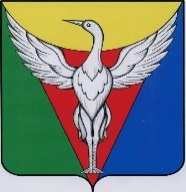 СОВЕТ ДЕПУТАТОВ КАРАКУЛЬСКОГО СЕЛЬСКОГО ПОСЕЛЕНИЯЧЕЛЯБИНСКАЯ ОБЛАСТЬОКТЯБРЬСКИЙ МУНИЦИПАЛЬНЫЙ РАЙОНР Е Ш Е Н И Еот  18.03.2016 г. № 42/2		Об утверждении порядка сообщения лицами, замещающими муниципальные должности и лицами, выполняющими функции депутатов Совета депутатов Каракульского сельского поселения  Октябрьского муниципального района на непостоянной основе, о возникновении личной заинтересованности при исполнении должностных обязанностей, которая приводит или может привести к конфликту интересов        В соответствии с Указом Президента Российской Федерации от 22 декабря 2015 года № 650 «О порядке сообщения лицами, замещающими отдельные государственные должности Российской Федерации, должности федеральной государственной службы, и иными лицами о возникновении личной заинтересованности при исполнении должностных обязанностей, которая приводит или может привести к конфликту интересов, и о внесении изменений в некоторые акты Президента Российской Федерации» и Постановлением Губернатора Челябинской области от 24.02.2016 г. № 65 «О порядке сообщения лицами, замещающими отдельные государственные должности Челябинской области, и государственными гражданскими служащими Челябинской области о возникновении личной заинтересованности при исполнении должностных обязанностей, которая приводит или может привести к конфликту интересов», Совет депутатов Каракульского сельского поселенияРЕШАЕТ:1. Утвердить прилагаемый Порядок сообщения лицами, замещающими муниципальные должности и лицами, исполняющими функции депутатов Советов депутатов Каракульского сельского поселения  Октябрьского муниципального района на непостоянной основе, о возникновении личной заинтересованности при исполнении должностных обязанностей, которая приводит или может привести к конфликту интересов (далее именуется - Порядок);2.  Установить,   что  действие  Порядка,   утвержденного   настоящим решением, распространяется на лиц, замещающих муниципальные должности лицами, и на лиц, исполняющих функции депутатов Совета депутатов Каракульского сельского поселения  Октябрьского муниципального района на непостоянной основе; 3.  Настоящее решение вступает в силу со дня его подписания и подлежит размещению на официальном сайте администрации Каракульского сельского поселения Октябрьского муниципального района.Председатель Совета депутатов
Каракульского сельского поселения	Г. А. Рукавишникова
 УтвержденРешением Совета депутатов                                                                                                                                                             от 18.03.2016 г. № 42/2 Порядок сообщения лицами, замещающими муниципальные должности, и лицами, исполняющими функции  депутатов Совета депутатов Каракульского сельского поселения Октябрьского муниципального района,   о возникновении личной заинтересованности при исполнении должностных обязанностей, которая приводит или может привести к конфликту интересов1. Настоящим Порядком определяется порядок сообщения лицами, замещающими муниципальные должности, и лицами, исполняющими функции депутатов Совета депутатов Каракульского сельского поселения Октябрьского муниципального района, о возникновении личной заинтересованности при исполнении  должностных  обязанностей,  которая  приводит или может привести к конфликту интересов.2. Лица, замещающие муниципальные должности,  и лица, исполняющие функции депутатов Совета депутатов Каракульского сельского поселения Октябрьского муниципального района Челябинской области, обязаны в соответствии с законодательством Российской Федерации о противодействии коррупции сообщать о возникновении личной заинтересованности при исполнении должностных  обязанностей,  которая приводит  или  может привести к конфликту интересов, а также принимать меры по предотвращению или урегулированию конфликта интересов.        Сообщение оформляется в письменной форме в виде уведомления о возникновении личной заинтересованности при исполнении должностных обязанностей, которая приводит или может привести к конфликту интересов (далее именуется – уведомление, составленное по форме согласно приложения).3. Уведомления   лиц,  замещающих муниципальные должности, и лиц, исполняющих функции депутатов Совета депутатов Каракульского сельского поселения Октябрьского муниципального района,   рассматривает лично Глава сельского.4. Уведомления депутатов Советов депутатов Каракульского сельского поселения, а также лиц, замещающих муниципальные должности, по решению Главы Каракульского сельского поселения могут   быть   переданы   для рассмотрения в Комиссию по соблюдению требований к служебному поведению муниципальных служащих Каракульского сельского поселения  и урегулированию  конфликта  интересов,  образованную  в  администрации Каракульского сельского поселения Октябрьского муниципального района Челябинской области.5. Уведомления, по которым принято решение в соответствии с пунктом 4 настоящего Порядка, направляются для предварительного рассмотрения специалисту администрации Каракульского сельского поселения Октябрьского муниципального района Челябинской области.6. В ходе предварительного рассмотрения уведомлений специалист администрации Каракульского сельского поселения Октябрьского муниципального района Челябинской области имеет   право   получать   в   установленном   законодательством Российской   Федерации   порядке   от   лиц,   направивших   уведомления, пояснения   по   изложенным   в   них  обстоятельствам   и   направлять   в установленном законодательством Российской Федерации порядке запросы в федеральные  органы  государственной  власти,  органы  государственной власти субъектов Российской Федерации, иные государственные органы, органы местного самоуправления и заинтересованные организации.7. По результатам предварительного рассмотрения уведомлений, поступивших в соответствии с пунктом 5 настоящего Порядка специалисту администрации Каракульского сельского поселения Октябрьского муниципального района Челябинской области, указанным специалистом подготавливается мотивированное заключение на каждое из уведомлений.8. Уведомления, заключения и другие материалы, полученные в ходе предварительного рассмотрения уведомлений, в течение семи рабочих дней со дня поступления уведомлений  специалисту администрации Каракульского сельского поселения Октябрьского муниципального района Челябинской области представляются    председателю комиссии по соблюдению требований к служебному поведению муниципальных служащих Каракульского сельского поселения Октябрьского муниципального района Челябинской области и урегулированию  конфликта  интересов или могут быть направлены в комиссию по координации работы по противодействию коррупции в Челябинской области.9. В случае направления запросов, указанных в пункте 6 настоящего Порядка, уведомления, заключения и другие материалы представляются председателю комиссии по соблюдению требований к служебному поведению муниципальных служащих Каракульского сельского поселения Октябрьского муниципального района Челябинской области и урегулированию  конфликта  интересов, в течение 45 календарных дней со дня поступления уведомлений специалисту администрации Каракульского сельского поселения Октябрьского муниципального района Челябинской области. Указанный срок может быть продлен, но не более чем на 30 календарных дней.10. Комиссия по соблюдению требований к служебному поведению муниципальных служащих администрации Каракульского сельского поселения Октябрьского муниципального района и урегулированию конфликта интересов, образованная в администрации Каракульского сельского поселения Октябрьского муниципального района Челябинской области  рассматривает уведомления и принимает по ним решения в порядке, установленном постановлением Главы Каракульского сельского поселения Октябрьского муниципального района Челябинской области от 01.10.2015 г. № 37 «О комиссии по соблюдении требований к служебному поведению муниципальных служащих администрации Каракульского сельского поселения и урегулированию конфликта интересов»; Комиссия по координации работы по противодействию коррупции в Челябинской области  рассматривает уведомления и принимает по ним решения в порядке, установленном постановлением Губернатора Челябинской области от 13.10.2015 г. № 277 «О порядке рассмотрения Комиссией по координации работы по противодействию коррупции в Челябинской области вопросов, касающихся соблюдения требований к служебному (должностному) поведению лиц, замещающих  государственные должности Челябинской области, и  урегулированию конфликта интересов».11.  Главой Каракульского сельского поселения Октябрьского муниципального района Челябинской области по результатам рассмотрения уведомлений принимается одно из следующих решений:1) признать, что при исполнении должностных обязанностей лицом, направившим уведомление, конфликт интересов отсутствует;2) признать, что при исполнении должностных обязанностей лицом, направившим уведомление, личная заинтересованность приводит или может привести к конфликту интересов;3) признать, что лицом, направившим уведомление, не соблюдались требования об урегулировании конфликта интересов.12. В случае принятия решения, предусмотренного подпунктом 2 пункта  11  настоящего Порядка, Глава Каракульского сельского поселения Октябрьского муниципального района Челябинской области  принимает меры или обеспечивает принятие мер по предотвращению или урегулированию конфликта интересов либо рекомендует лицу, направившему уведомление, принять такие меры.                                                                                                        ПРИЛОЖЕНИЕ                                                                                         к порядку сообщения  лицами,                                                                                         замещающими муниципальные                                                                                        должности, и лицами, выполняющими                                                                                        функции депутатов Совета депутатов                                                                                        на непостоянной основе, о                                                                                        возникновении личной                                                                                        заинтересованности при исполнении                                                                                        должностных обязанностей, которая                                                                                        приводит или может привести к                                                                                        конфликту интересов______________________    (отметка об ознакомлении)                                                            Главе Каракульского сельского поселения       Октябрьского муниципального района от____________________________________ ______________________________________                                                                            (Ф.И.О., замещаемая должность)Уведомлениео возникновении личной заинтересованности при исполнении должностных обязанностей,которая приводит или может привести к конфликту интересовСообщаю о возникновении у меня личной заинтересованности при исполнении должностных обязанностей, которая приводит или может привести к конфликту интересов (нужное подчеркнуть).Обстоятельства, являющиеся основанием возникновения личной заинтересованности:___________________________________________________________________________________________________________________Должностные обязанности, на исполнение которых влияет или может повлиять личная заинтересованность: ____________________________________________________________________________________________________Предлагаемые меры по предотвращению или урегулированию конфликта интересов:___________________________________________________________________________________________________________________________Намереваюсь (не намереваюсь) лично присутствовать  при рассмотрении моего уведомления  (нужное подчеркнуть).«____ » ____________20      г. _____________________      _________________                                                                     (подпись лица,                         (расшифровка                                                                    направляющего                            подписи)                                                                      уведомление)